Kennington’s Y3/4 Book List –Read as many books as you can to earn yourself bronze, silver and gold rewards!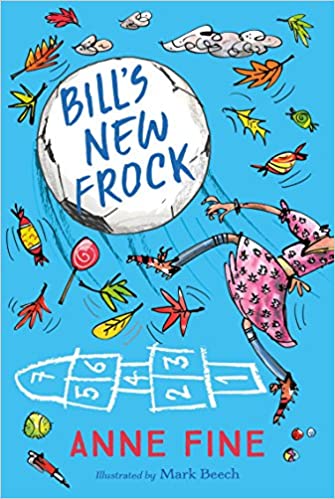 Bill’s New Frock – Anne Fine (4.3)Date Finished: 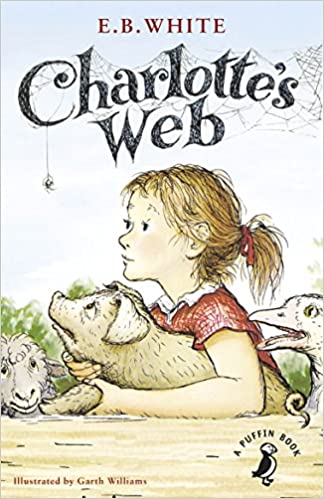 Charlotte’s Web – E.B. White (4.4)Date Finished: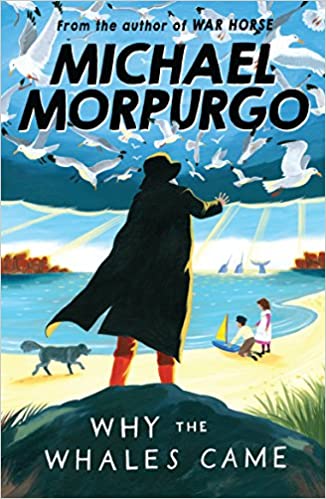 Why the Whales Came – Michael Morpurgo (5.2)Date Finished: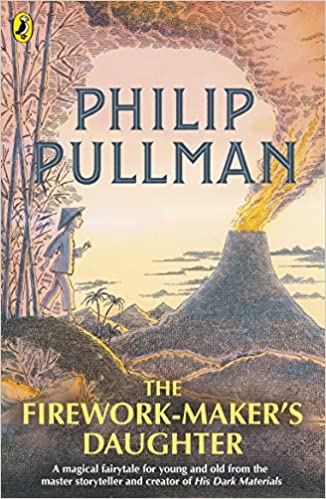 The Firework-Maker’s Daughter – Philip Pullman (5.3)Date Finished: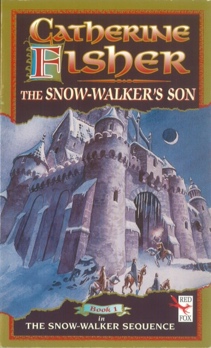 The Snow-Walker’s Son – Catherine Fisher (4.4)Date Finished: 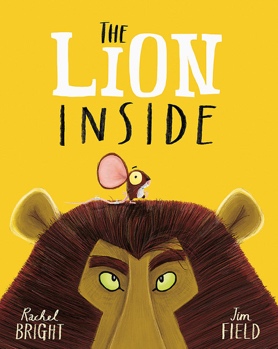 The Lion Inside – Rachel Bright (3.1)Date Finished: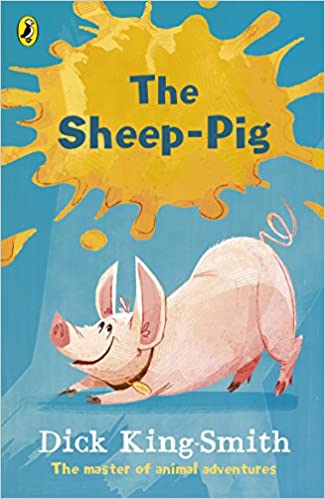 The Sheep – Pig – Dick King Smith (5.6)Date Finished: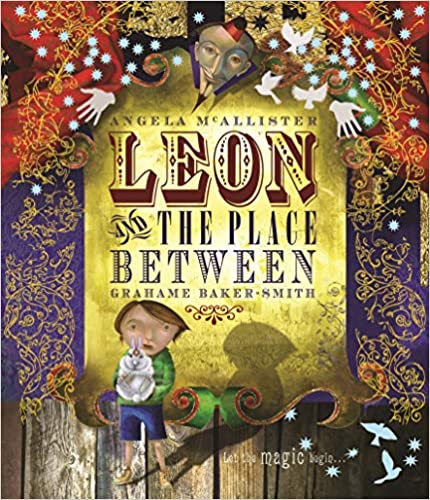 Leon and the Place Between - Angela McAllister (3.0)Date Finished: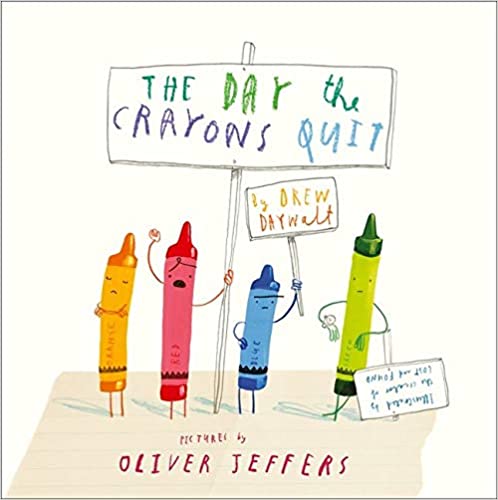 The Day the Crayons Quit - Drew Daywalt (3.8)Date Finished: 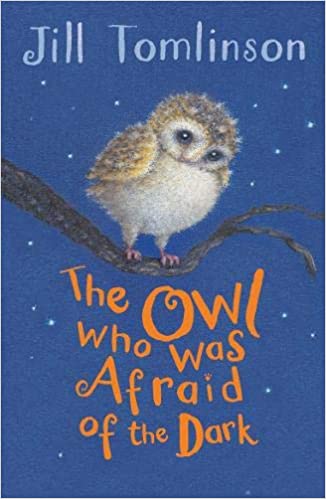 The Owl Who Was Afraid of the Dark – Jill Tomlinson (3.6)Date Finished: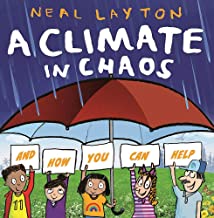 A Climate in Chaos – Neal LaytonDate Finished: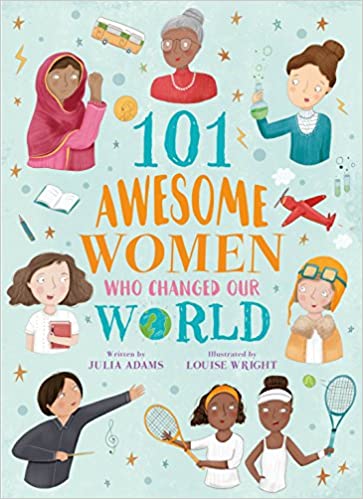 101 Awesome Women Who Changed Our WorldDate Finished: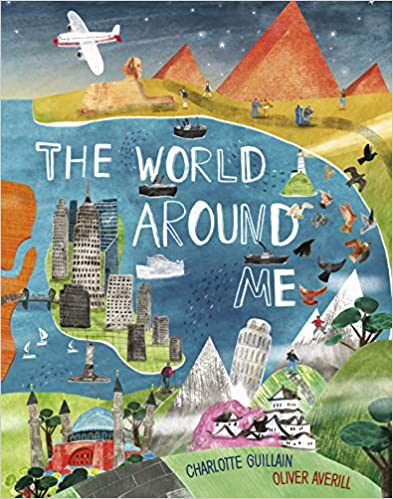 The World Around Me – Charlotte Guilian  Date Finished: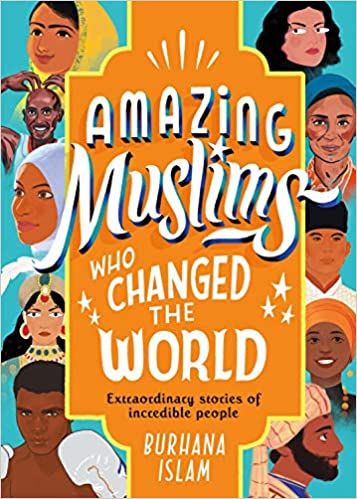 Amazing Muslims Who Changed the World – Burhana IslamDate Finished: 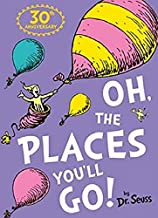 Oh, The Places You'll Go! - Dr Seus (3.3)Date Finished: 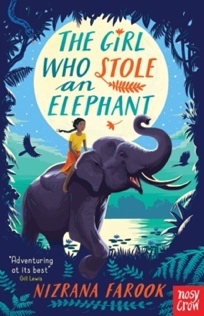 The Girl Who Stole an Elephant - Nizrana Farook (4.3)Date Finished: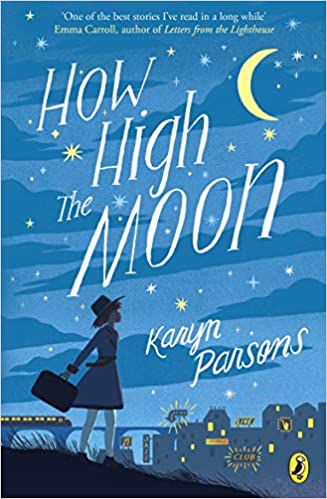 How High the Moon – Karyn Parsons (4.5)Date Finished: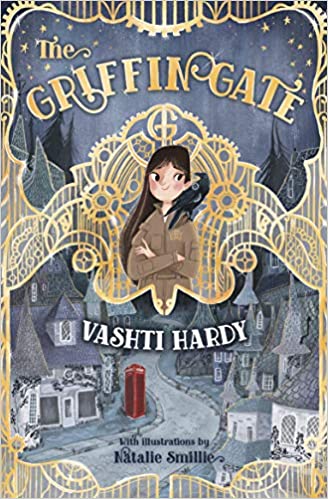 The Griffin Gate – Vashti Hardy (4.5)Date Finished: 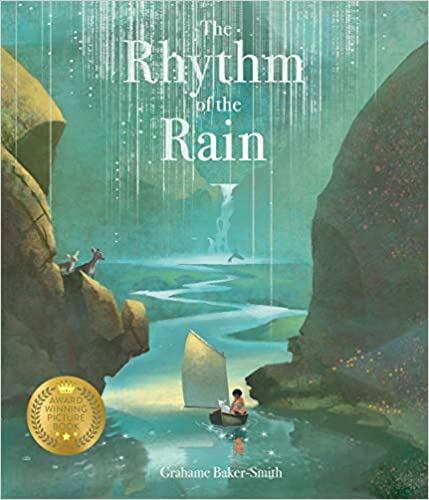 The Rhythm of the Rain – Grahame Baker Smith Date Finished: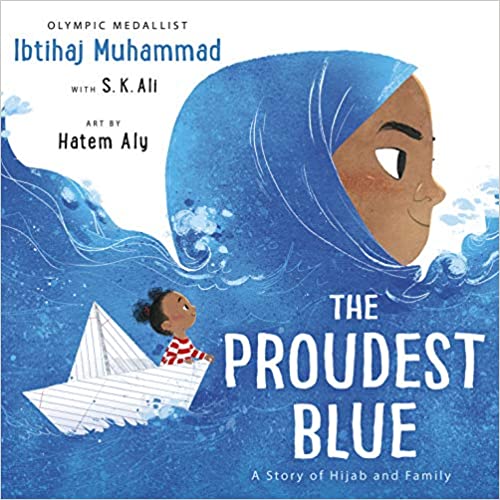 The Proudest Blue – Ibtihaj Muhammad (2.3)Date Finished: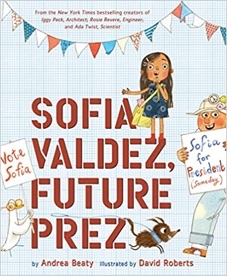 Sofia Valdez, Future Prez – Andrea Beaty (3.7)Date Finished: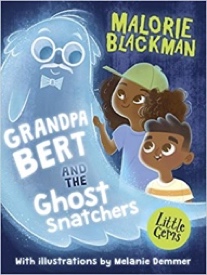 Grandpa Bert and the Ghost Snatchers – Malorie Blackman (3.2)Date Finished: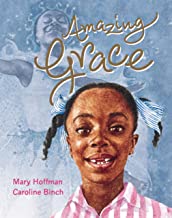 Amazing Grace – Mary Hoffman (3.5)Date Finished: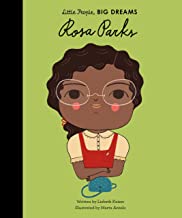 Rosa Parks – Lisbeth Kaiser (4.6)Date Finished: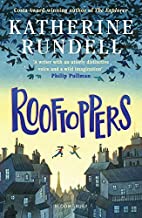 Rooftoppers – Katherine Rundell (3.5)Date Finished: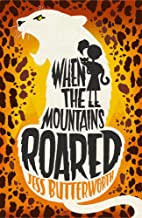 When the Mountains Roared – Jess Butterworth (4.2)Date Finished: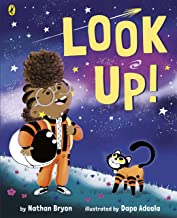 Look Up! – Nathan Byron (3.5)Date Finished: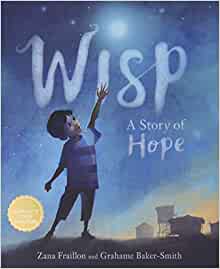 Wisp: A Story of Hope – Zana Fraillon (3.5)Date Finished: 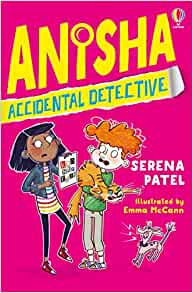 Anisha: Accidental Detective – Serena Patel (4.8)Date Finished: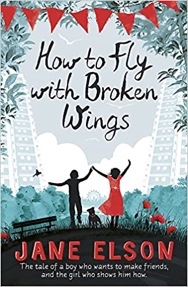 How to Fly with Broken Wings – Jane Elson (4.7)Date Finished: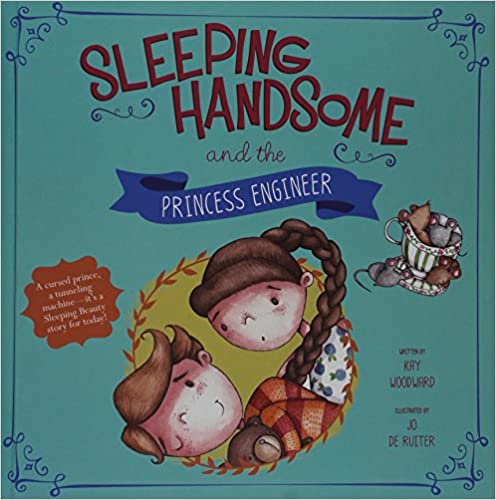 Sleeping Handsome and the Princess Engineer – Kay Woodward (3.0)Date Finished: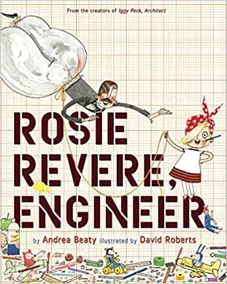 Rosie Revere, Engineer – Andrea Beaty (4.2)Date Finished: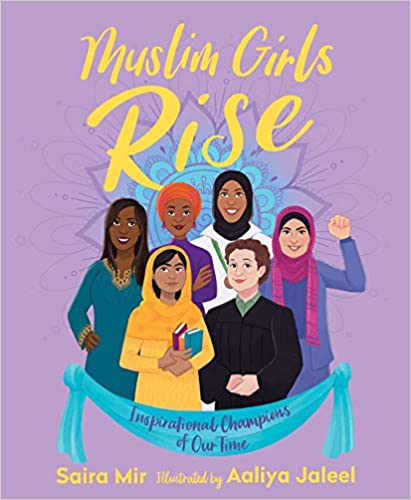 Muslim Girls Rise: Inspirational Champions of Our Time – Saira Mir Date Finished: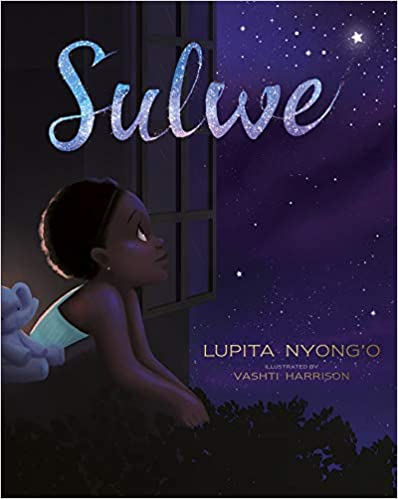 Sulwe – Lupita Nyong (3.4)Date Finished: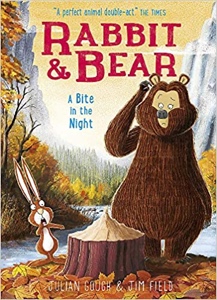 A Bite in the Night – Julian Gough (4.6)Date Finished: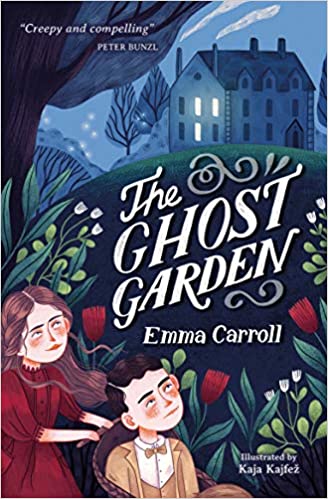 The Ghost Garden – Emma Carroll (4.6)Date Finished: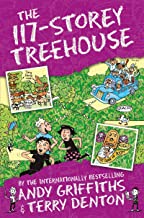 The 117-Storey House Treehouse – Andy Griffiths (3.4)Date Finished: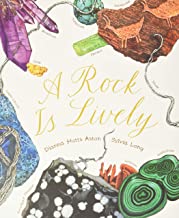 A Rock is Lively – Dianna Hutts Aston Date Finished: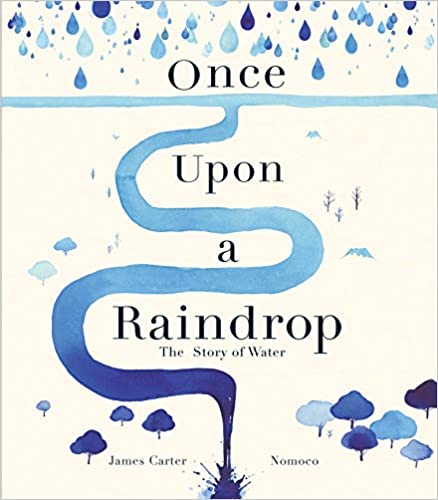 Once Upon a Raindrop: The Story of Water – James CarterDate Finished: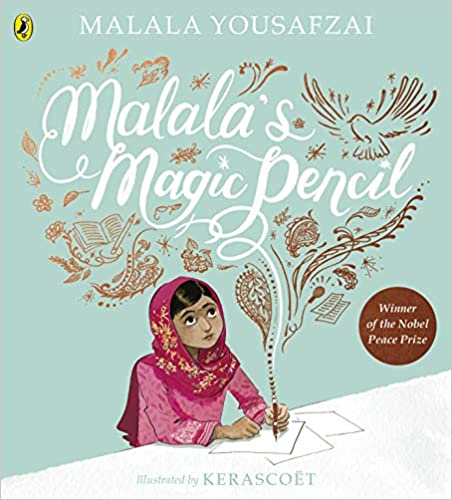 Malala’s Magic Pencil – Malala Yousafzai (3.6)Date Finished: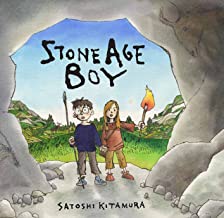 Stone Age Boy – Satoshi Kitamura (3.5)Date Finished: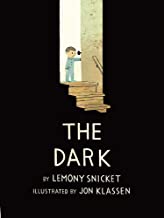 The Dark – Lemony Snicket (3.1)Date Finished: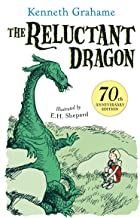 The Reluctant Dragon – Kenneth Grahame (2.6)Date Finished: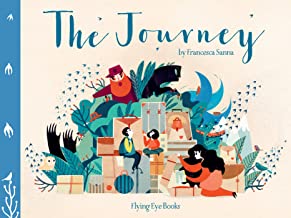 The Journey – Francesca Sanna (3.2)Date Finished: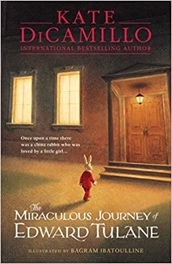 The Miraculous Journey of Edward Tulane – Kate DiCamillo (4.4)Date Finished: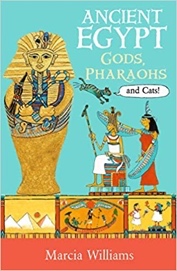 Ancient Egypt Gods, Pharaohs and Cats – Marcia Williams (4.5)Date Finished: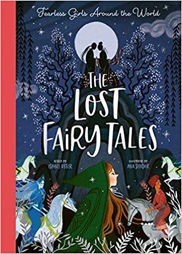 The Lost Fairytales: Fearless Girls Around the World – Isabel Otter Date Finished: 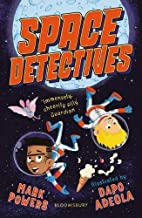 Space Detectives – Mark Powers (4.9)Date Finished: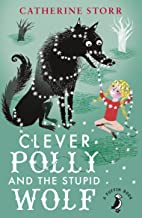 Clever Polly and the Stupid Wolf – Catherine Storr (4.5)Date Finished: 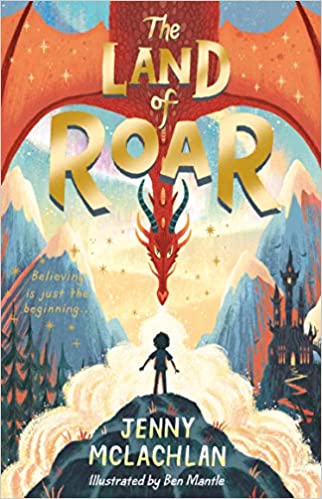 The Land of Roar – Jenny McLachlan (4.8)Date Finished: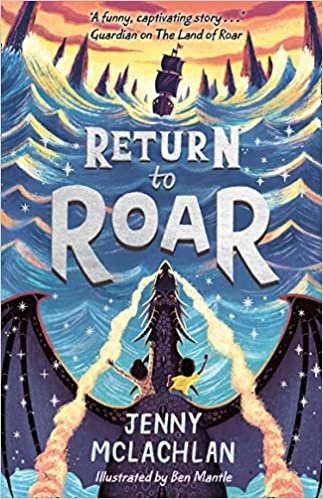 Return to Roar – Jenny McLachlan (4.7)Date Finished: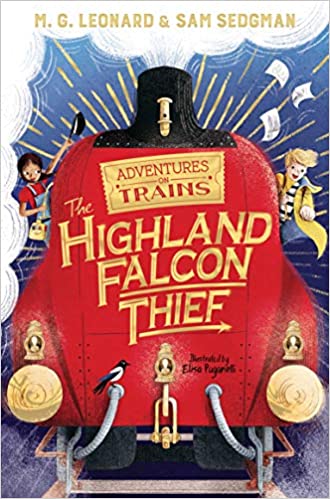 The Highland Falcon Thief – M.G. Leonard (4.7)Date Finished: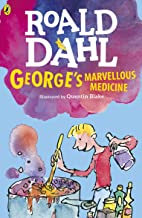 George’s Marvellous Medicine (4.0) – Roald Dahl Date Finished: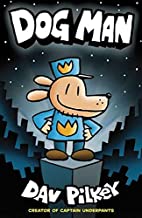 Dog Man – Dav Pilkey (2.6)Date Finished: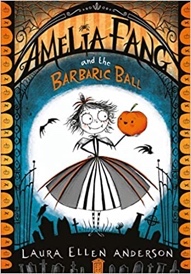 Amelia Fang and the Barbaric Ball – Laura Ellen Anderson (4.4)Date Finished: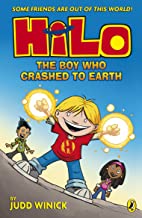 HiLo: The Boy Who Crashed to Earth – Judd Winick (2.3)Date Finished: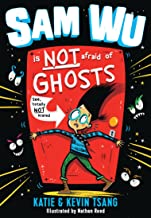 Sam Wu is NOT Afraid of Ghosts – Katie Tsang (3.7)Date Finished: 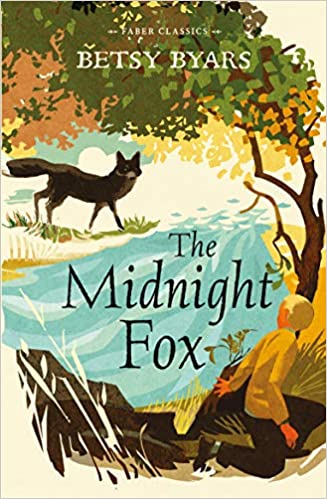 The Midnight Fox – Betsy Byars (4.9)Date Finished: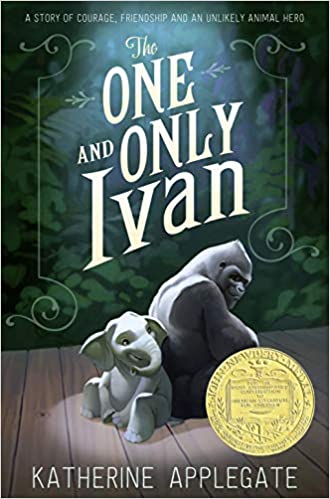 The One and Only Ivan – Katherine Applegate (3.6)Date Finished: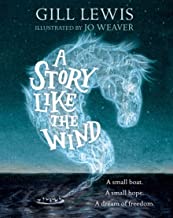 A Story Like The Wind – Gill Lewis (4.6)Date Finished: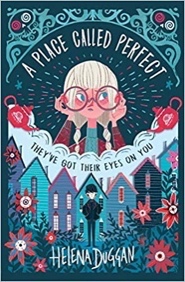 A Place Called Perfect – Helena Duggan (5.0)Date Finished: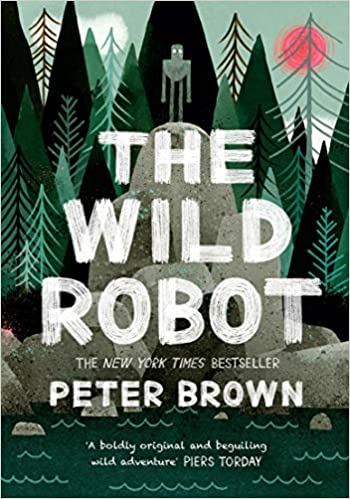 The Wild Robot – Peter Brown (5.1)Date Finished: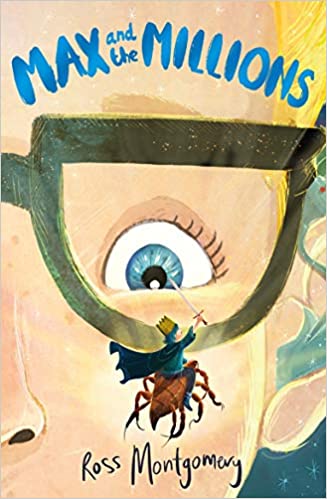 Max and the Millions – Ross Montgomery (4.4)Date Finished: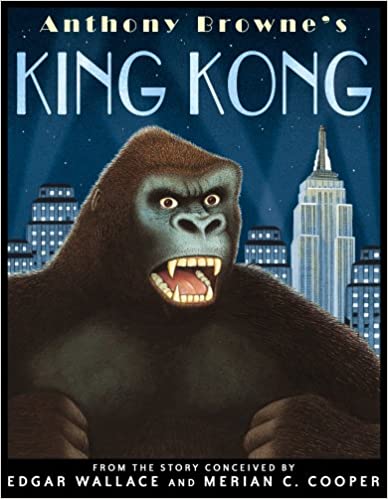 King Kong – Anthony Browne (4.4)Date Finished: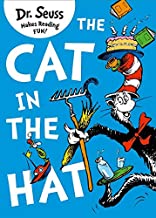 The Cat in the Hat – Dr Seuss (2.1)Date Finished: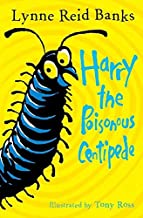 Harry and the Poisonous Centipede – Lynne Reid Banks (3.7)Date Finished: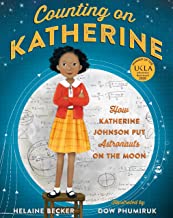 Counting on Katherine – Helaine Becker Date Finished: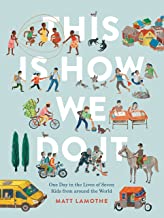 This Is How We Do It – Matt LamotheDate Finished: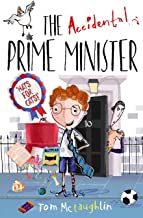 The Accidental Prime Minister – Tom McLaughlin (4.6)Date Finished: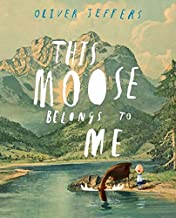 This Moose Belongs to Me – Oliver Jeffers (3.1)Date Finished: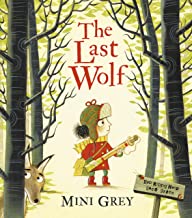 The Last Wolf – Mini Grey (3.7)Date Finished: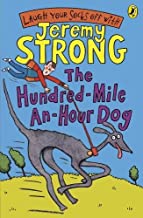 The Hundred-Mile-An-Hour Dog – Jeremy Strong (4.8)Date Finished: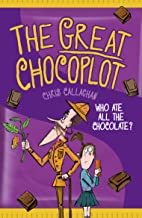 The Great Chocoplot – Chris Callaghan (5.5)Date Finished: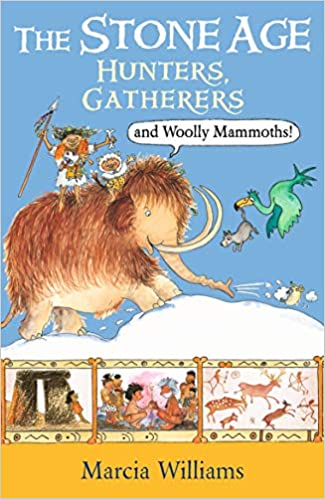 The Stone Age Hunters, Gatherers and Woolly Mammoths – Marcia Williams Date Finished: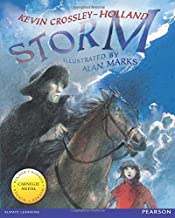 Storm – Kevin Crossley-Holland (4.1)Date Finished: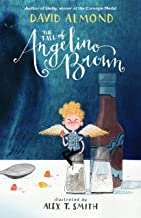 The Tale of Angelino Brown – David Almond (3.8)Date Finished: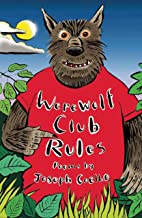 Werewolf Club Rules! – Joseph CoelhoDate Finished: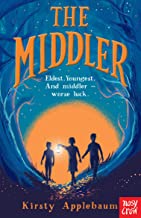 The Middler – Kirsty Applebaum (3.3)Date Finished: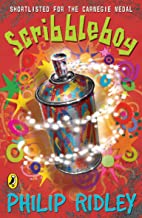 Scribbleboy – Philip Ridley (3.4)Date Finished: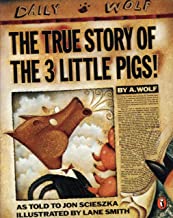 The True Story of the Three Little Pigs – Jon Scieszka (3.0)Date Finished: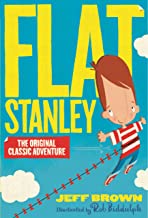 Flat Stanley – Jeff Brown (4.2)Date Finished: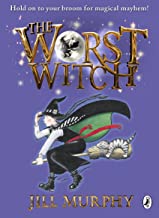 The Worst Witch – Jill Murphy (5.4)Date Finished: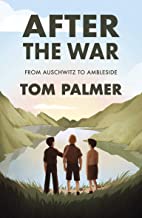 After the War: From Auschwitz to Ambleside – Tom Palmer (4.8)Date Finished: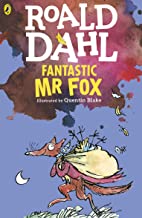 Fantastic Mr Fox – Roald Dahl (4.1)Date Finished: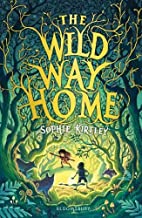 The Wild Way Home – Sophie Kirtley (4.2)Date Finished: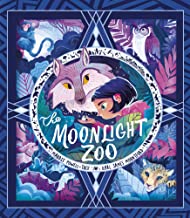 The Moonlight Zoo – Maudie Powell-Tuck (3.0)Date Finished: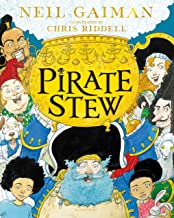 Pirate Stew – Neil Gaiman (3.4)Date Finished: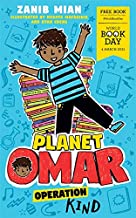 Planet Omar: Operation Kind – Zanib Mian (4.5)Date Finished: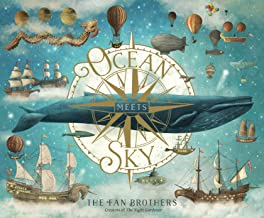 Ocean Meets the Sky – Terry Fan (2.3)Date Finished: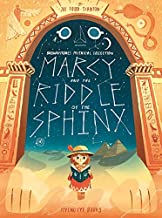 Marcy and the Riddle of the Sphinx – Joe Todd StantonDate Finished: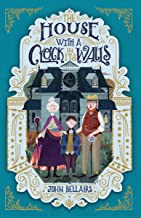 The House with a Clock in its Walls – John Bellairs (5.0)Date Finished: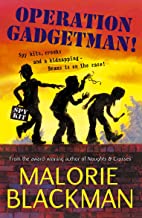 Operation Gadgetman – Malorie Blackman (4.1)Date Finished: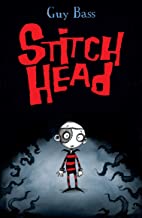 Stitch Head – Guy Bass (4.6)Date Finished: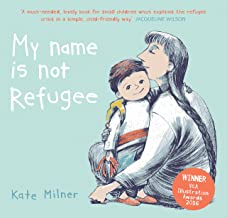 My Name is Not Refugee – Kate MilnerDate Finished: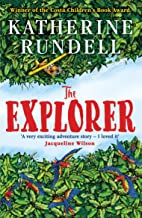 The Explorer – Katherine Rundell (4.5)Date Finished: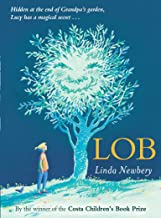 LOB – Linda Newberry (4.2)Date Finished: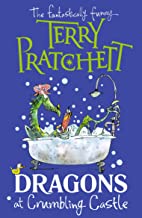 Dragons at Crumbling Castle – Terry Pratchett (5.5)Date Finished: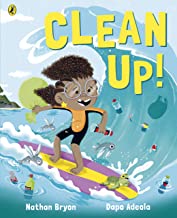 Clean Up! – Nathan Byron Date Finished: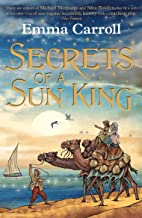 Secrets of a Sun King – Emma Carroll (5.0)Date Finished: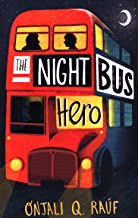 The Night Bus Hero – Onjali Q. Rauf (5.3)Date Finished: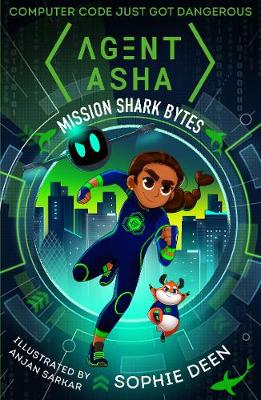 Agent Asha: Mission Shark Bytes – Sophie Deen (5.4)Date Finished: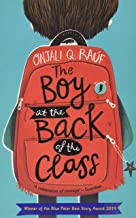 The Boy at the Back of the Class – Onjali Q Rauf (5.4)Date Finished: